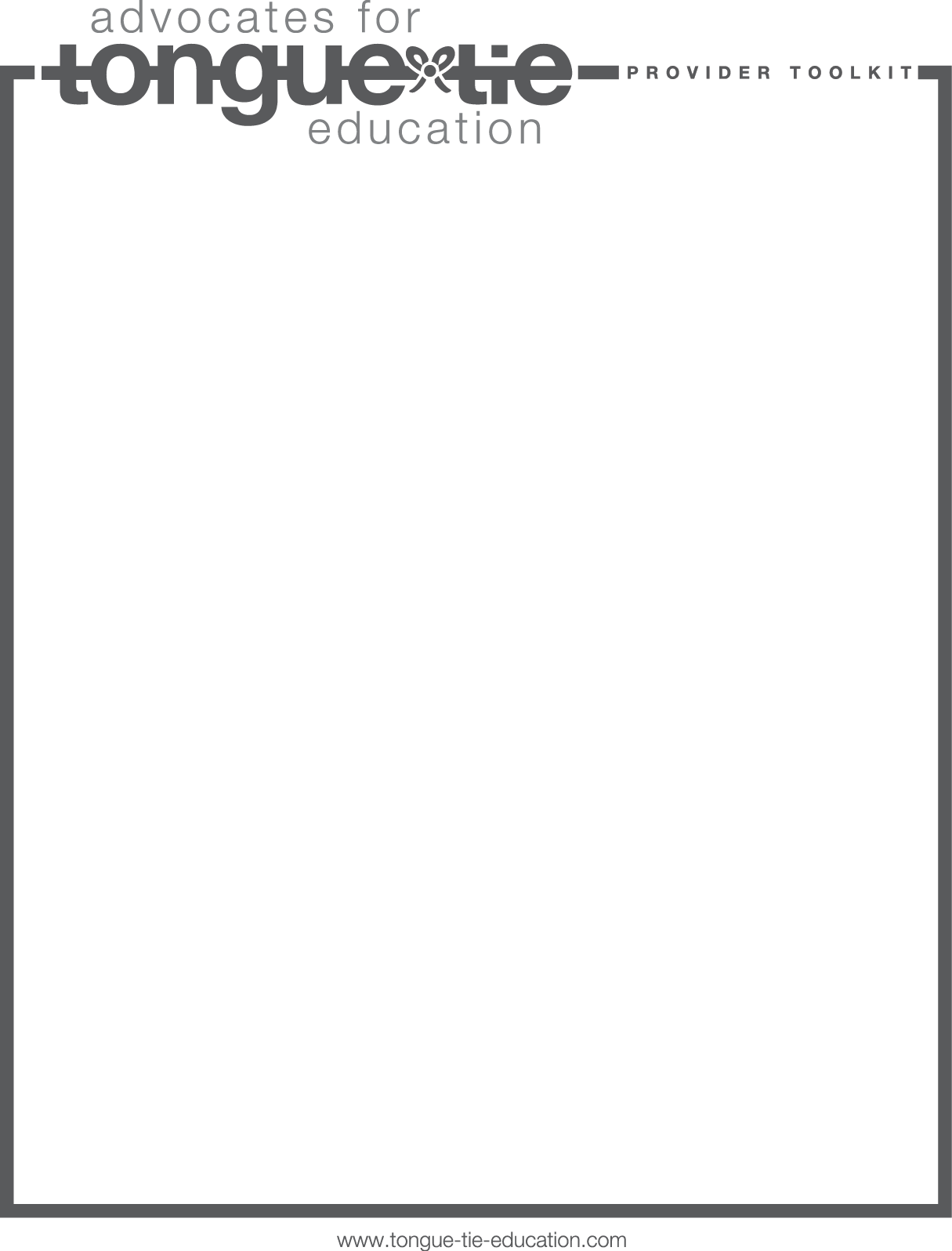 Scott Siegel’s Websitehttp://www.nomcs.com/LASER-TONGUE---LIP-TIE.htmlLASER TONGUE & LIP TIE Dr. Scott Siegel is one of the only surgical specialists in the United States who has advanced beyond traditional cold steel tongue tie surgery- commonly referred to as "clipping" or "snipping" frenulums.  Dr. Siegel performs Laser Tongue & Lip Tie Release Surgery, which is typically a blood-free and painless procedure.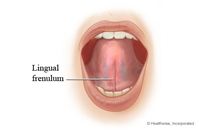 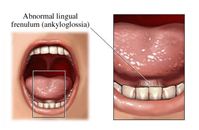 Dr. Siegel was trained in Medical School sixteen years ago by renowned pediatric surgeon and "guru" of tongue tie surgery, Dr. Betty Coryllos.  Advances in Laser Technology have enabled Dr. Siegel, a member of American Society of Laser Medicine and Surgery (ASLMS), to now perform Laser Tongue Tie Surgery on infants through senior adults with vast experience, increased safety and faster recovery.  As a father of three children, Dr. Siegel is sensitive to the urgency of feeding issues in infants who are breast or bottle fed, as well the additional stresses that tongue tie places upon a postpartum family.  Dr. Siegel has found that welcoming a parent to stay with their child during the procedure reduces patient/family anxiety greatly, as reflected in patient stories.Dr. Siegel, an Advisory Board Member of the National Association of Teachers of Singing (NATS)- NYC, also supports the vocal health and potential of singers. When indicated, laser tongue tie surgery exponentially improves the singing voice by increasing tongue mobility.A team approach with IBLC, Orthodontists, Speech and Language Pathologists, singers and their coaches ensures that Dr. Siegel's patients have seamless continuity of care after surgery.  For international or out-of-state patients, Dr. Siegel's staff assists with making any necessary travel arrangements.  Please visit Dr. Siegel's Blog on Laser Tongue Tie Release for additional information and Dr. Siegel's contact information will ensure his timely response to any questions and/or concerns you may have. 